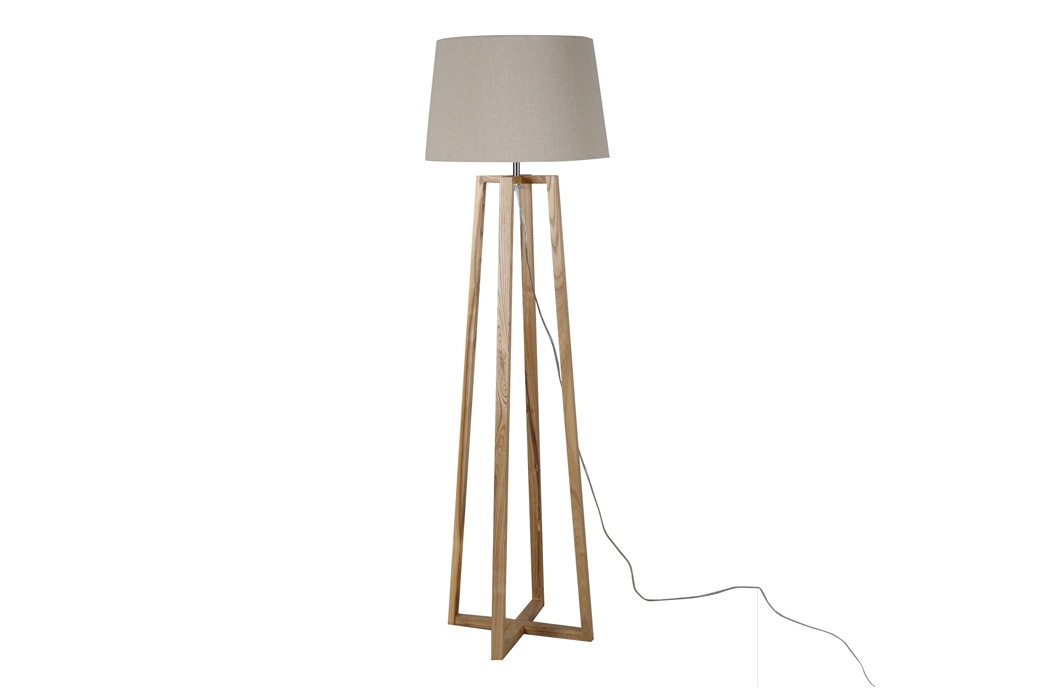 Коллекция DUROТОРШЕР SALLY, ЦВЕТ НАТУРАЛЬНЫЙРады представить вашему вниманию невероятно стильный торшер Sally. Лаконичный дизайн торшера позволяет использовать его практически в каждом интерьере и любой комнате. Деревянное основание торшера, выполненное из льна, добавит в  ваш дом частицу оригинальности и природности. Ровные линии основания привнесут минимализм и стиль в ваш интерьер. Однотонный насыщенный натуральный цвет абажура смягчит свет лампы и позволит вам насладиться мягкой освещенностью пространства. В свою очередь сбалансированные размеры торшера не позволят ему занимать много пространства и не дадут вам почувствовать дискомфорт из-за недостатка света. Также данный торшер станет прекрасным дополнением к другим элементам мебели Коллекции DORU.Уникальность текста: 100.0%Проверка на уникальность была произведена с помощью сайта http://www.content-watch.ru/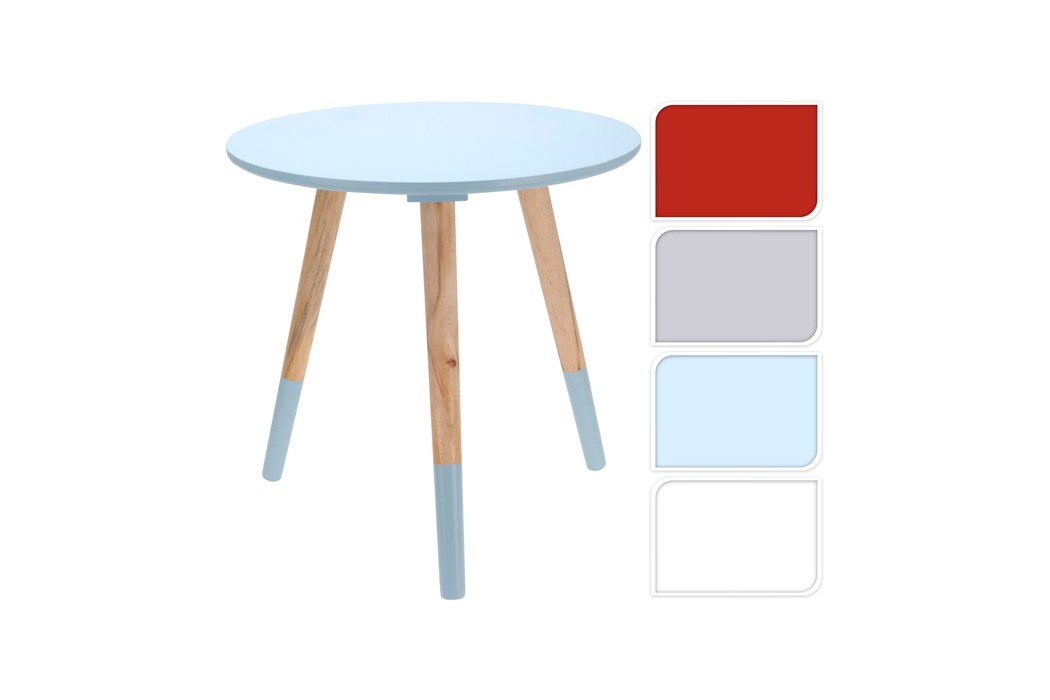 Коллекция DELTAСТОЛ ЖУРНАЛЬНЫЙ КРУГЛЫЙ TOWER WOODЖурнальный столик - незаменимый элемент каждой гостиной.  А журнальный столик Tower Wood, коллекции Delta может стать не только незаменимым, но и ярким необычным элементом в дизайне вашего интерьера.  Столик изготовлен из  натурального дерева, а столешница и ножки покрыты краской однотонного цвета, натуральный оттенок которого, не позволит усомниться в том, что данный стол это именно то, что вы искали. Четыре цветовых вариации столешницы и ножек делают столик Tower Wood идеальным дополнением к любой цветовой комбинации вашей гостиной.  Круглая форма столешницы, закрепленная на трех округлых ножках, придают легкости столу, но также никоим образом не лишают его устойчивости и надежности. Обратите внимание на уникальность и в тоже время простоту этого стола и вы сможете по достоинству оценить его незаменимость.Уникальность текста: 100.0%Проверка на уникальность была произведена с помощью сайта http://www.content-watch.ru/